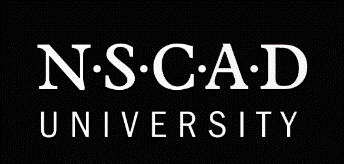 Committee Name:  Committee mandate:Committee Membership:Committee Chair: Committee Secretary:   Academic Year:  Committee meeting dates:Submitted by:					Fall 2016Winter 2017